ESCUELA SUPERIOR POLITECNICA DEL LITORALFACULTAD DE INGENIERIA EN ELECTRICIDAD Y COMPUTACIONLICENCIATURA EN REDES Y SISTEMAS OPERATIVOSREDES METROPOLITANASI TERMINO 2013-2014                              TERCERA EVALUACIÓNNOMBRE: …………………………………………………………………………….…Contestar correctamente las preguntas1.- ¿En una red MPLS a que se denomina CE, PE y P? (10 pts)
2.- ¿De qué se encarga AAL y ATM Layer? (10 pts)3.- ¿Cuál es la diferencia entre EPL y EVPL en las redes MetroEthernet? (10 pts)4.- ¿ De qué se caracteriza una red HFC y dibuje un esquema sencillo? (10 pts)5.- ¿ Qué función realiza un transponder? (10 pts)6.- ¿Qué diferencia existe entre PDH y SDH? (10 pts)7.- Qué es atenuación y dispersión en las Fibras Opticas? (10 pts)8.- ¿ Qué es DWDM? (10 pts)9.- En que se basa su funcionamiento una red MPLS y en que se diferencia de una red convencional. (10 pts)10.- ¿Cuántos E1 puedo enviar en un STM-1 y un STM-64, asi como un E3 en un STM-4? (10 pts)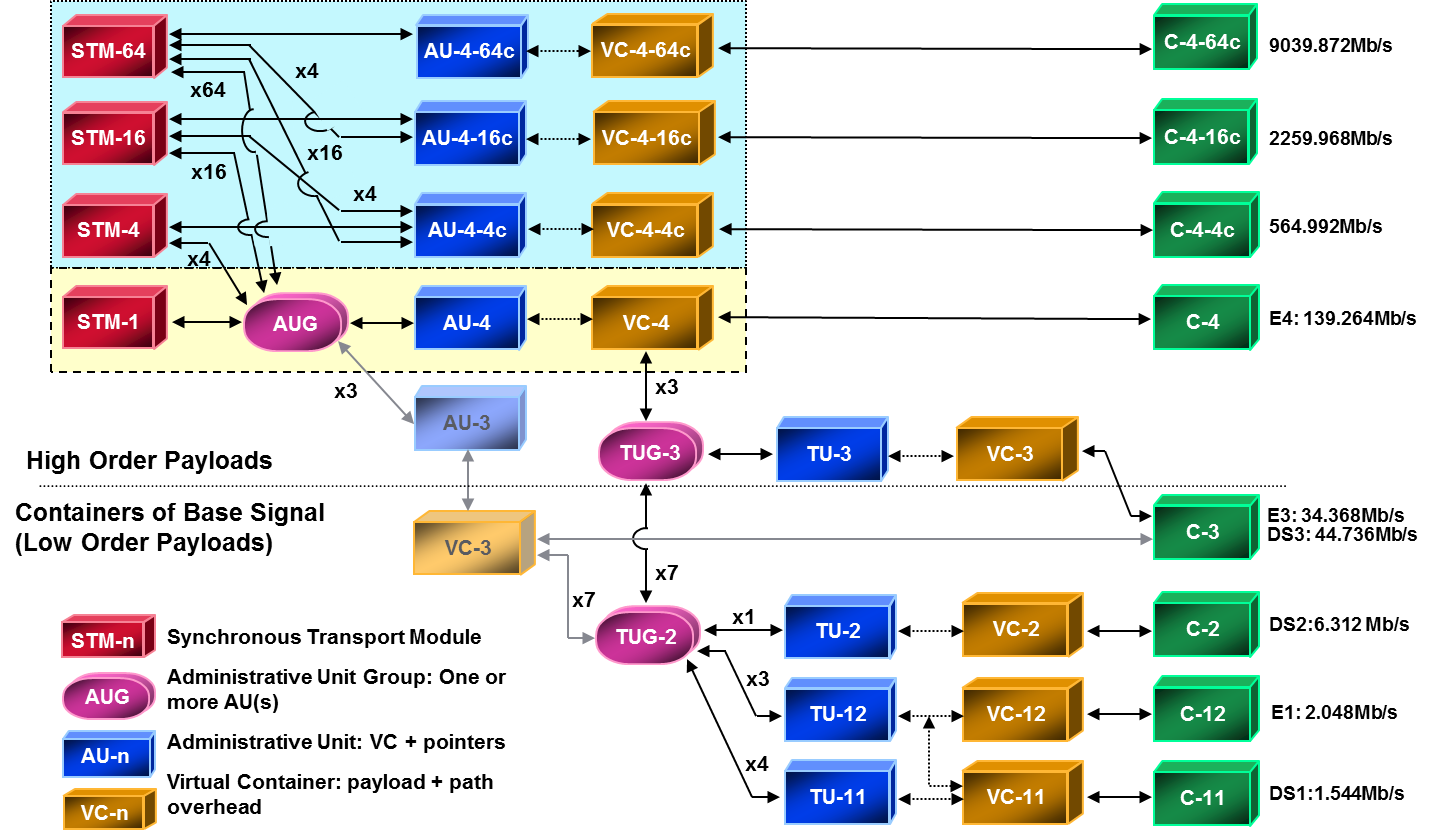 